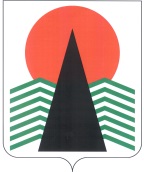 АДМИНИСТРАЦИЯ  НЕФТЕЮГАНСКОГО  РАЙОНАпостановлениег.НефтеюганскО внесении изменений в постановление администрации Нефтеюганского района от 15.01.2016 № 26-па-нпа «Об утверждении административного регламента предоставления муниципальной услуги «Выдача разрешения на строительство (за исключением случаев, предусмотренных Градостроительным кодексом Российской Федерации, иными федеральными законами) при осуществлении строительства, реконструкции объекта капитального строительства,расположенного на территории Нефтеюганского района»В целях приведения нормативного правового акта в соответствие 
с Федеральным законом от 06.10.2003 № 131-ФЗ «Об общих принципах организации местного самоуправления в Российской Федерации», постановлением администрации Нефтеюганского района от 06.02.2013 № 242-па «О разработке и утверждении административных регламентов предоставления муниципальных услуг», постановлением администрации Нефтеюганского района от 25.03.2013 № 952-па 
«Об утверждении реестра муниципальных услуг муниципального образования Нефтеюганский район», в целях исполнения распоряжения Правительства Российской Федерации от 31.01.2017 № 147-р «Об утверждении целевых моделей упрощения процедур ведения бизнеса и повышения инвестиционной привлекательности субъектов Российской Федерации»,  п о с т а н о в л я ю:Внести изменения в приложение к постановлению администрации Нефтеюганского района от 15.01.2016 № 26-па-нпа «Об утверждении административного регламента предоставления муниципальной услуги «Выдача разрешения на строительство (за исключением случаев, предусмотренных Градостроительным кодексом Российской Федерации, иными федеральными законами) при осуществлении строительства, реконструкции объекта капитального строительства, расположенного на территории Нефтеюганского района», изложив абзац шестой пункта 17 раздела 1 в следующей редакции:«Сроки, установленные настоящим административным регламентом, сокращаются до 4 рабочих дней в случаях получения разрешения на строительство: объектов капитального строительства, признанных приоритетными инвестиционными проектами; социально значимых объектов.».Настоящее постановление подлежит официальному опубликованию в газете «Югорское обозрение» и размещению на официальном сайте органов местного самоуправления Нефтеюганского района.Настоящее постановление вступает в силу после официального опубликования.Контроль за выполнением постановления возложить на директора 
департамента имущественных отношений – заместителя главы Нефтеюганского 
района Бородкину О.В.Исполняющий обязанностиГлавы района                                                                     	С.А.Кудашкин05.07.2018№ 1094-па-нпа№ 1094-па-нпа